A° 2021	N° 101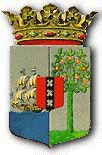 PUBLICATIEBLADLANDSBESLUIT van de 3de september 2021, no. 21/2030 (Landsbesluit afkondiging derde verlenging uitzonderingstoestand COVID-19 pandemie)____________De Gouverneur van Curaҫao,Op voordracht van de Minister van Algemene Zaken, in overeenstemming met het gevoelen van de Raad van Ministers;	Overwegende:dat de Wereldgezondheidsorganisatie (WHO) in maart 2020 een pandemie heeft verklaard wegens de besmettelijke ziekte COVID-19 die veroorzaakt wordt door het SARS-CoV-2 virus;dat op grond van artikel 2 van de Lei Estado di Emergensia bij Landsbesluit afkondiging uitzonderingstoestand COVID-19 pandemie van 10 december 2020, no. 20/1796, de uitzonderingstoestand vanwege de COVID-19 pandemie voor het Land Curaçao is afgekondigd voor een periode van negentig dagen, beginnende op 10 december 2020, aldus eindigende per 10 maart 2021, ter beheersing en voorkoming van de verdere verspreiding van deze besmettelijke ziekte in Curaçao; dat laatstelijk per 8 juni 2021 bij Landsbesluit afkondiging tweede verlenging uitzonderingstoestand COVID-19 pandemie, de uitzonderingstoestand COVID-19 pandemie voor de tweede keer is verlengd met nogmaals een periode van negentig dagen, welke periode op 6 september 2021 ten einde loopt; dat na een evaluatie van de afgelopen periode van de uitzonderingstoestand is komen vast te staan dat, alhoewel de overgrote meerderheid van de bevolking zich houdt aan de geboden en maatregelen, zoals vervat in de Lei Estado di Emergensia en diens uitvoeringsregelingen en de meerderheid van de bevolking gevaccineerd is, er nog steeds sprake is van een dreigende toestand door het SARS-CoV-2 virus in Curaçao, ook mede gelet op de aanwezigheid van de verschillende nieuwe, besmettelijkere varianten van dit virus wereldwijd, waaronder de thans heersende deltavariant; dat de openbare gezondheid van Curaçao, als gevolg van het vorenstaande en mede bezien het feit dat reizen zowel via luchtverkeer als het maritiem verkeer mogelijk is, nog steeds risico loopt, hetgeen kan leiden tot weder opschaling van de maatregelen, waaronder het ontnemen van de bewegingsvrijheid van de burger;dat ingevolge artikel 25 van de Staatsregeling van Curaçao op de overheid de verplichting rust om maatregelen te nemen ter bevordering van de volksgezondheid;dat het in dat verband van belang is de zorgcapaciteit te waarborgen ten behoeve van de individuele en openbare gezondheid; dat weliswaar het vaccinatieprogramma de afgelopen maanden goed is gevorderd, maar het naar schatting nog enige tijd zal duren voordat de vaccinatie in voldoende mate tot groepsimmuniteit zal leiden;dat vanwege de sociale en economische gevolgen van de COVID-19 maatregelen er steeds een evenwichtige aanpak gehanteerd is om enerzijds de volksgezondheid te beschermen en anderzijds de negatieve sociaal economische impact zo beperkt mogelijk te houden;dat deze belangenafweging met zich meebrengt dat met het huidige inreisbeleid nog een verhoogde kans bestaat dat nieuwe virusvarianten het land binnenkomen;dat er nog steeds sprake is van een pandemie en de reguliere (handhavings)bevoegdheden op grond van de bestaande regelgeving ter bestrijding van het SARS-CoV-2 virus op Curaçao onvoldoende toereikend zijn om adequaat aan deze (dreigende) noodsituatie het hoofd te kunnen bieden; dat mede gezien de laatste toename van verspreiding van het aantal besmettingsgevallen door lokale transmissie, snel en effectief maatregelen moeten kunnen worden opgelegd en worden opgeschaald;dat ter bewerkstelliging van een gezonde balans tussen de noodzaak om maatregelen te stellen en het beperken van de sociaal-economische gevolgen van die maatregelen, de bevoegdheden op grond van de Lei Estado di Emergensia, noodzakelijk zijn, nu een andere wettelijke grondslag nog niet beschikbaar is; dat de toepassing van de Lei Estado di Emergensia derhalve het mogelijk maakt om proportioneel toepassing te geven aan de noodzakelijke maatregelen ter bestrijding van de crisis;dat gezien het bovenstaande het noodzakelijk is de uitzonderingstoestand te verlengen met nog eens negentig dagen om, met gebruik van de buitengewone bevoegdheden in de Lei Estado di Emergensia, proportionele en noodzakelijke maatregelen te kunnen toepassen ter voorkoming van de verdere verspreiding van het SARS-CoV-2 virus en diens varianten;	Gelet op:artikel 2, vierde lid, van de Lei Estado di Emergensia;H e e f t   g o e d g e v o n d e n:Artikel 1Vanwege de COVID-19 pandemie wordt voor het Land Curaçao, om redenen zoals in de considerans vermeld, de uitzonderingstoestand, zoals afgekondigd bij het Landsbesluit afkondiging uitzonderingstoestand COVID-19 pandemie en laatstelijk verlengd bij Landsbesluit afkondiging tweede verlenging uitzonderingstoestand COVID-19 pandemie, nogmaals verlengd voor een periode van negentig dagen. Artikel 2De Minister van Algemene Zaken stuurt een afschrift van dit landsbesluit aan de Staten van Curaçao, het secretariaat van de Raad van Ministers van Curaçao, de Raad van Advies Curaçao, de Algemene Rekenkamer Curaçao, de Ombudsman van Curaçao, de Sociaal-Economische Raad van Curaçao, het Gemeenschappelijk Hof van Justitie van Aruba, Curaçao, Sint Maarten en van Bonaire, Sint Eustatius en Saba, het Openbaar Ministerie, de regering van het Koninkrijk der Nederlanden, de regering van Nederland, de regering van Aruba, de regering van Sint Maarten en de Rampenbestrijdingsorganisatie.Artikel 3Dit landsbesluit wordt bekendgemaakt in het Publicatieblad.Artikel 4Dit landsbesluit treedt in werking met ingang van 7 september 2021.Artikel 5Dit landsbesluit wordt aangehaald als: Landsbesluit afkondiging derde verlenging uitzonderingstoestand COVID-19 pandemie.Gegeven te Willemstad, 3 september 2021   	   L.A. GEORGE-WOUTDe Minister van Algemene Zaken,       		    G.S. PISASUitgegeven de 3de september 2021De Minister van Algemene Zaken,         G.S. PISAS